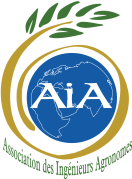 formation « Marketing Stratégique et Communication »INAT, du 24 au 28/09/2018Fiche d’inscriptionA retourner au plus tard le 31 Juillet 2018 par courriel à l’adresse de contact chaabane.hanene2@gmail.com.Le paiement se fait par chèque libellé au nom de l’AIA ou par virement bancaire (coordonnées bancaires ci-dessous)Nom : Prénom (s) : Profession : Age : nationalité :Société ou Organisme : Fonction : Nom : Prénom (s) : Profession : Age : nationalité :Société ou Organisme : Fonction : Adresse :Ville  de résidence :Pays de résidence :Téléphone :  Télécopie : Mobile : Courriel : Coordonnées Bancaires de l’AIACoordonnées Bancaires de l’AIARIB20 002 0200011253816 24 TNDIBANTN59 2000 2020 0011 2538 1624